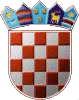 REPUBLIKA HRVATSKA KRAPINSKO-ZAGORSKA ŽUPANIJA      OPĆINA VELIKO TRGOVIŠĆE                OPĆINSKO VIJEĆEKLASA: 023-01/16-01/ 503UR.BROJ: 2197/05-17-05-15Veliko Trgovišće,  23.03.2017.g.Na temelju članka  35. Statuta općine Veliko Trgovišće („Službeni glasnik KZŽ“ broj: 23/09. i 8/13.) a u vezi sa člankom 11. Odluke o osnivanju Dječjeg vrtića Rožica („Službeni glasnik KZŽ“ broj: 11/08.) Općinsko vijeće općine Veliko Trgovišće na 22. sjednici  održanoj dana 23.03.2017. godine  donijelo je     O D L U K UIDJEČJEM VRTIĆU ROŽICA Veliko Trgovišće daje se suglasnost za sklapanje ugovora o izradi projektne dokumentacije za rekonstrukciju – dogradnju Dječjeg vrtića Rožica na zemljištu k.č.broj: 3/77 k.o.  Veliko Trgovišće.   IIUgovor iz točke I Dječji vrtić Rožica sklopit će  sa izvoditeljem ARHINATURA d.o.o. Zabok, Trg sv.Jelene 4, u skladu sa uvjetima iz ponude broj 0711/16 od 09.11.2016.g., na iznos od 113.000,00 kn  odnosno sa PDV-om u iznosu od 141.250.000,00 kn.							     PREDSJEDNIK							OPĆINSKOG VIJEĆA							      Mladen Horvatin